z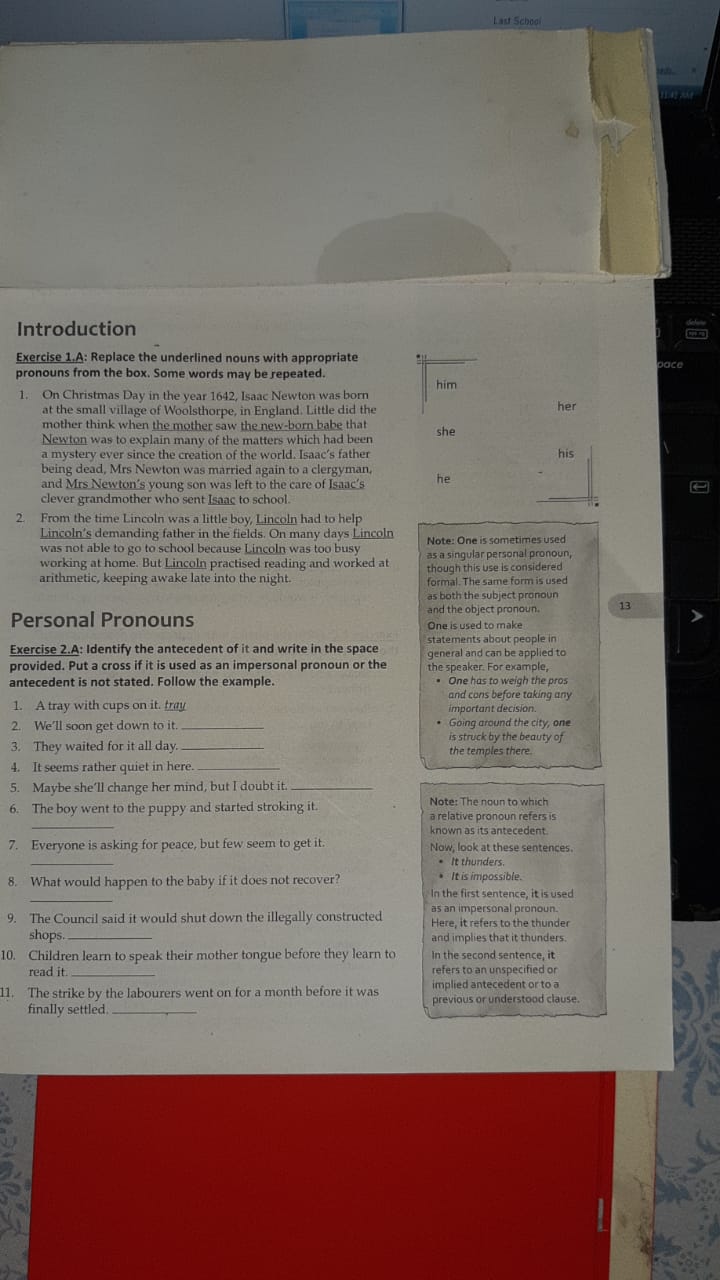 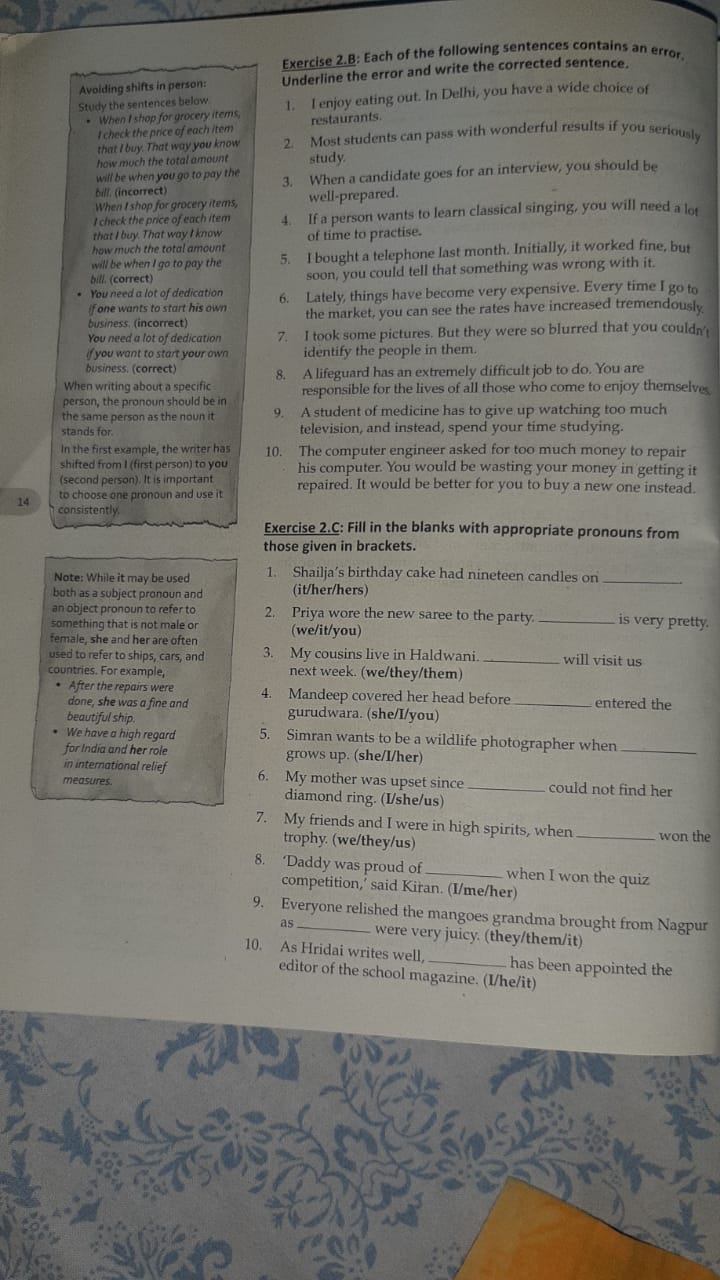 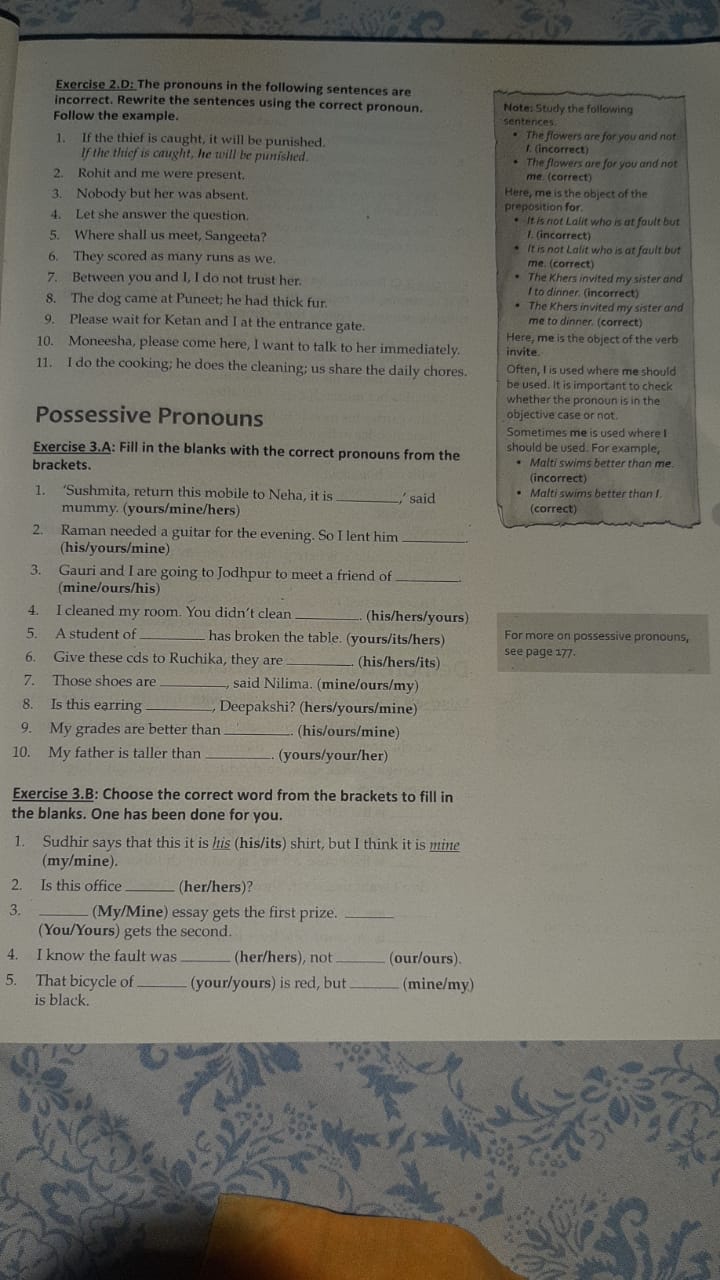 